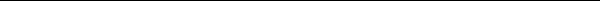 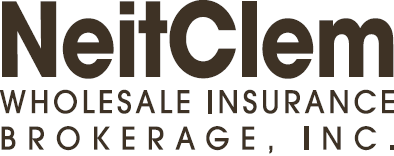 


7442 North Figueroa St, Los Angeles, CA 90041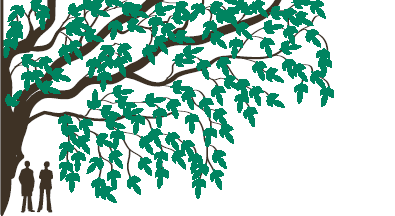 323.258.2600 Fax 323.258.2676
California License # 0E24609www.neitclem.comAPPLICATION FOR PHYSICIANS & SURGEONS PROFESSIONAL LIABILITY INSURANCENotice: The policy for which application is made applies only to “Claims” first made during the "Policy Period." Unless amended by endorsement, the limits of liability shall be reduced by “Claim Expenses” and “Claim Expenses” shall be applied against the deductible. Please read the policy carefully.If space is insufficient to answer any question fully, attach a separate sheet.I.	GENERAL INFORMATION1.	(a)	(i)	Full name of Applicant: 			(ii)	Professional Degree:		(b)	Principal practice address: 		(Street)	(County)	(City)	(State)	(Zip)	(c)	Additional practice locations: 		(d)	(i)	Phone:		(ii)	Fax:				(iii)	E-Mail Address:		(iv)	Website Address: 			(e)	(i)	Date of Birth (MM/DD/YYYY): 		(ii)	Place of Birth: 	2.	Are you a U.S. citizen?	[   ] Yes  [   ] No	If No, what is your status in the U.S. and current citizenship? 		3.	Are you currently in active military service?	[   ] Yes  [   ] No4.	Type of practice: [  ] solo practitioner (unincorporated)	[  ] solo practitioner  (incorporated)[  ] professional corporation	[  ] professional association[  ] limited liability company	[  ] partnership[  ] other 	5.	(a)	Answer the following. If None, check here [   ]		Full name of entity: 			Address: 		(Street)	(County)		(City)	(State)	(Zip)	(b)	Do you want coverage for the entity named Item 5(a) above?	[   ] Yes  [   ] No	(c)	Attach a copy of your letterhead.	(d)	If you practice other than as an employee, unincorporated solo practitioner or independent contractor, list the names of all physicians practicing under the entity named in Item 5(a) above. 6.	Does your practice:	(a)	Have a Blog?	[   ] Yes  [   ] No	(b)	Utilize an Electronic Health  Records (EHR) system? 	[   ] Yes  [   ] No7.	Is the Applicant a “Covered Entity” under the Health Insurance Portability and Accountability Act of 1996 (HIPAA) Privacy Rule?	[   ] Yes  [   ] NoIf Yes,(a)	Has the Applicant implemented procedures to comply with the HIPAA Privacy Rule?	[   ] Yes  [   ] No(b)	Provide the name and title of the Applicant’s Privacy Officer.	Our Business Associate Agreement is available at www.markelcorp.com. This is the only Business Associate Agreement we will recognize.II.	LICENSE INFORMATION1.	Provide the following information for all of the states in which you practice:	State 	License No. 	Effective Date	Expiration Date	Active (Yes/No)2.	Federal DEA License No. and status: 	III.	EDUCATION AND TRAINING1.	(a)	Provide your medical or surgical specialty: 		(b)	Do you limit your practice to the specialty stated in 1.(a) above?	[   ] Yes  [   ] No	(c)	Do you have a subspecialty?	[   ] Yes  [   ] No		If Yes, describe. 	2.	Are you American Board certified? 	[   ] Yes  [   ] No	(a)	If Yes, provide the following:  		(i)	Medical specialty in which you are certified:			(ii)	Date of certification:		Any recertification date(s):		(b)	If No, do you plan on taking the Board examination? 	[   ] Yes  [   ] No3.	Provide the following information:	Date		Name of Institution	City	State	Completed	Medical School 									PGY-1/Internship								Residency – Specialty:									Fellowship – Specialty: 									Other:									4.	If you graduated from a foreign medical school, are you certified by the Educational Council for Medical School Graduates?	[   ] Yes  [   ] No	If Yes, provide the following:  year of certification: 	  describe your medical degree:	5.	Attached a CV or provide a detailed summary of where you have practiced your profession since completing your training:	Name of Practice	City/State	From (MM/YYYY)	To (MM/YYYY)6.	Are you a member of any professional societies?	[   ] Yes  [   ] No	If Yes, provide information regarding your membership(s). 	7.	How many hours of continuing medical education have you take within each of the last two (2) years? 	IV.	SCOPE OF PRACTICE 1.	(a)	Do you perform surgery, other than incision of boils & superficial abscesses or suturing 
skin & superficial fascia?	[   ] Yes  [   ] No		If Yes, complete 1.(b) below.(b)	If you perform any of the following procedures, check all that apply. For each procedure performed indicate where the procedure is performed: H = Hospital  O = Office  S = Surgi-center of other 		Location	 Abortions - 1st Trimester 			 Abortions - 2nd/3rd Trimester			 Acupuncture 			 Adenoidectomy/Tonsillectomy		Anesthesia – Non-obstetrical:		 General				 Spinal				 Epidural			Anesthesia – Obstetrical:		 General				 Spinal				 Epidural			 Anesthesia – Other (describe)	 Angiography			 Angioplasty			 Anti-aging procedures – other than	 use of human growth hormone 	(describe)				 Arteriography			 Assisting in Surgery – on own	 patients or the patients of others			 Breast Implants			 Breast Reductions			 Catheterization - other than umbilical	 cord, urethral or arterial line in a 	 peripheral vessel			 Cosmetic implantation or injection	 of silicone or other material			 Cryosurgery - other than on benign	 or pre-malignant dermatological 	 lesions			 Chelation Therapy			 Dermabrasion/Chemical Peels			 Dilation & Curettage			 Discograms			 Electroconvulsive Therapy			 Erectile Dysfunction Therapy			 Endoscopic procedures			 Hair Transplants or Suturing of 	 Hairpieces			 Herbal Medicine			 Homeopathy			 Hyperbaric Medicine			 Hysterectomies			Location	 Laser skin resurfacing			 Laser Surgery (describe)				 Lymphangiography	 Mesotherapy	 Minimally invasive surgery (describe)			 Moh’s micrographic surgery			 Myelography			 Needle biopsies (describe)			Obstetrics:		 Prenatal care 				 Normal deliveries  - annual no.					 Caesarean sections - annual no.					 VBAC deliveries – annual no.					 Home or non-hospital deliveries				 Open Reduction of Fractures			 Osteopathic Manipulation			 Pain Management (describe)Plastic – Cosmetic Procedures:		 Blepharoplasty				 Collagen injections				 Botox injections					 Liposuction under 3500 cc’s volume				 Liposuction 3500 cc’s or more volume				 Phalloplasty or penile implant				 Rhinoplasty				 Silicone implants 				 Silicone injections				 Other plastic – cosmetic procedures		 (describe)  				 Pneumoencephalography			 Prolotherapy/proliterative therapy			 Radiation Therapy				 Radiopaque dye injections into blood	 vessels, lymphatics, sinus tracts or 	 fistulae			 Refractive surgery: LASIK, PRK, AK, 	 PTK, ICR	 Sex reassignment/sex change surgery			 Silicone injection	 Spinal surgery (incl chemonucleolysis or	 percutaneous, lumbar discectomy)			 Trans Myocardial Laser procedures		2.	(a)	Do you perform surgery for obesity?	[   ] Yes  [   ] No		If Yes, complete 2.(b) below.(b)		If you perform any of the following procedures, check all that apply and provide the number of procedures performed: 	Roux-en-Y:			Laparoscopic:No. performed in past 12 months: 	No. you expect to perform in next 12 months: 			Open: No. performed in past 12 months: 	No. you expect to perform in next 12 months: 	Banding:			Laparoscopic:No. performed in past 12 months: 	No. you expect to perform in next 12 months: 				Open: No. performed in past 12 months: 	No. you expect to perform in next 12 months: 		Gastric Restriction, Other (describe) 	:No. performed in past 12 months: 	No. you expect to perform in next 12 months: 	3.	Is general anesthesia administered for any of the procedures identified in 1.(b) or 2. above?	[   ] Yes  [   ] No	If Yes, is anesthesia is administered by:	(a)	you?	[   ] Yes  [   ] No	(b)	an Anesthesiologist?	[   ] Yes  [   ] No	(c)	a Certified Registered Nurse Anesthetist (CRNA)?	[   ] Yes  [   ] No		(i)	If Yes, is the CRNA directed by or responsible to an Anesthesiologist?	[   ] Yes  [   ] No(ii)	If No, explain the type of surgery and percentage of your surgeries or average number of such cases per month. 														(d)	Are Harvard Standards for the administration of all anesthesia adhered to?	[   ] Yes  [   ] No4.	(a)	Do you perform any surgery in your office? 	[   ] Yes  [   ] No		If Yes, answer the following:(i)	Describe each procedure not already identified above in 1(b) or 2 above:	(ii)	Is your surgical suite certified?	[   ] Yes  [   ] NoIf Yes, provide the name of the certification body. 		(b)	Do you perform any surgery in other non-hospital facilities?	[   ] Yes  [   ] No		If Yes, answer the following: 		(i)	Describe each procedure not already identified above in 1(b) or 2 above:			(ii)	Name each facility: 	5.	With the exception of surgery for obesity, does your practice include weight reduction or control by 
other than diet or exercise?	[   ] Yes  [   ] No	If Yes, answer the following:(a)	Percentage of your patients that are weight control patients: 	(b)	Do you dispense any drugs?	[   ] Yes  [   ] No		If Yes, provide the name(s) of the drug(s) dispensed.	(c)	Do you use injections for weight control? 	[   ] Yes  [   ] NoIf Yes, provide the name(s) of the drugs injected. 	6.	Do you perform any hospital emergency room care?	[   ] Yes  [   ] No	(a)	If Yes, is this solely a requirement for active admitting privileges?	[   ] Yes  [   ] No	(b)	If No, provide a detailed description including the approximate number of hours per month spent in emergency room care. 	7.	Do you perform consultations outside the state of your primary office address, including but not limited to the use of telecommunications technology as the medium for rendering medical services, medical opinions or medical advice (telemedicine or internet medicine)?	[   ] Yes  [   ] No	If Yes, provide the following:	(a)	Identify all states in which such patients reside: 		(b)	What percentage of your total practice is involved in such activities? 	8.	Do you interpret or diagnose from films, slides or specimens taken from patients residing in states other than your primary practice address?	[   ] Yes  [   ] No	If Yes, 	(a)	Identify all states in which such patients reside.		(b)	Are you licensed in each such state?	[   ] Yes  [   ] No9.	(a)	Do you use experimental procedures, devices, drugs or therapy in treatment or surgery?	[   ] Yes  [   ] No		If Yes, do you follow FDA-approved protocols? 	[   ] Yes  [   ] No		If Yes, provide name and description of protocol. 		(b)	Are you a Principal Investigator for any clinical trial?	[   ] Yes  [   ] No		If Yes,		(i)	List the clinical trials.			(ii)	Do you want coverage for this practice activity?	[   ] Yes  [   ] No10.	Do you:	(a)	Dispense prescription drugs?	[   ] Yes  [   ] No		If Yes, are you a registered dispensing practitioner?	[   ] Yes  [   ] No	(b)	Prescribe drugs via the internet?	[   ] Yes  [   ] No		If Yes, provide details. 		(c)	Provide diagnosis via the internet?	[   ] Yes  [   ] No		If Yes, provide details. 	11.	(a)	Indicate the number of professional employees you employ or supervise in your practice for each of the following: (If none, check here [  ])		 Physicians other than yourself		 Podiatrists		 Chiropractors		 Optometrists		 Physician’s Assistants*		 Nurses Midwives*		 Nurse Anesthetists*		 Psychologists		 Surgeon’s Assistants*		 Nurse Practitioners*		 Other (describe) 			*Provide a description of duties, in detail, including extent supervised on a separate page and attach protocols.	(b)	Are all of the above individuals licensed in accordance with applicable state and federal 
regulations?	[   ] Yes [   ] No		If No, provide a detailed explanation on a separate page.	(c)	Do you want coverage for any professional listed above?	[   ] Yes [   ] No		If Yes, attached a Specified Medical Professional Liability Application for each professional.12.	(a)	Average weekly patient load: 		(b)	Number of patients annually: 	13.	Average number of hours you practice each week: 	14.	What is your approximate gross annual income from your practice? (Check one.)		 Less than $50,000		 $50,000 to $99,999		 $100,000 to $149,999		 $150,000 to $199,999		 $200,000 to $499,999		 $500,000 or more (estimate) $	15.	Do you anticipate any changes in your practice in the next year?	[   ] Yes  [   ] No 	If Yes, attach a detailed explanation.V.	HOSPITALS AND AMBULATORY SURGERY CENTERS1.	Provide the following information for all hospitals and surgical centers where you are currently on staff:	Name	City	State	Percentage of Work	Type of Privileges2.	Are you currently a hospital chief of staff or head of any hospital department?	[   ] Yes  [   ] No	If Yes, provide details. 	3.	Do you or the organization named in Section I. 5(a) own (either wholly or in part), operate or 
administer any hospital, nursing home, surgical center, urgent care center other facility where medical services are customarily provided? 	[   ] Yes  [   ] No	If Yes, provide a details, including the name, location, size, and number of beds. 	VI.	AFFILIATIONS1.	Are you in the employ of any individual, firm or corporation other than the employer named in Section I. 5(a)?	[   ] Yes  [   ] No	If Yes, provide a detailed explanation including a description of your responsibilities. 	2.	Are you under contract to any individual, firm or corporation other than the contracting organization named in Section I. 5(a)?	[   ] Yes  [   ] No	(a)	If Yes, provide a detailed explanation including a description of your responsibilities. 			(i)	If Yes, does any contract contain a hold harmless agreement?	[   ] Yes  [   ] No			a.	If Yes, attach a copy of the contract.3.	Are you in the employ of or under contract to any governmental entity?	[   ] Yes  [   ] No	If Yes, provide a detailed explanation including a description of your responsibilities. 	4.	Do you advertise your professional services in any manner other than a simple listing in a telephone directory?	[   ] Yes  [   ]  No	If Yes, attach a copy of all advertisements.5.	Are you associated with any agency or organization that engages in advertising for, or solicitation of patients?	[   ] Yes  [   ] No	If Yes, attach a copy of the advertisement or applicable website address.6.	Are you the Medical Director of a nursing home, clinic, commercial enterprise or any other organization?	[   ] Yes  [   ] NoIf Yes, provide a detailed explanation and attach a copy of any contract or other agreement that describes your position.	7.	Do you have any administrative or teaching responsibilities?	[   ] Yes  [   ] No	If Yes, provide the following and attach a copy of any contract or agreement:	(a)	Name of organization and location:			Your title		(b)	Does the organization provide you coverage for: 		(i)	Your administrative responsibilities?	[   ] Yes  [   ] No		(ii)	Your direct patient care?	[   ] Yes  [   ] No8.	Do you work for any locum tenens companies?	[   ] Yes  [   ] No	If Yes, answer the following:	(a)	Name of each company that places you in locum positions: 		(b)	Are you an  [   ] Employee  or  [   ] Independent Contractor?  	(c)	Number of hours each month in which you work in locum positions: 		(d)	Does each company provide you with Professional Liability Insurance for locum positions?	[   ] Yes  [   ] No(e)	Attach a copy of your Certificates of Insurance.9.	Do you provide any services to any adult or juvenile inmates in any local, state or federal correctional facility, jail, prison, holding facility or other location? 	[   ] Yes  [   ] No	If Yes, provide details. 	10.	Are you engaged in or planning to engage in any “moonlighting” activities?	[   ] Yes  [   ] No	If Yes, do you want coverage for your “moonlighting” activities?	[   ] Yes  [   ] No	If Yes, describe the activities. 	VII.	INSURANCE AND CLAIM HISTORY 1.	Limits of Liability: Indicate the limit of liability requested:THE COMPANY DOES NOT GUARANTEE TO OFFER ANY OF THE ABOVE LIMITS.2.	List your prior Professional Liability Insurance for each of the last five (5) years, including the current year:		Limits of			Claims Made orIns Company	Liability	Premium	Eff./Exp. Dates	Occurrence Form	Retroactive Date3.	Do you currently participate in or plan to participate in a state patient compensation fund, health care stabilization fund or other governmentally established malpractice liability funding mechanism?	[   ] Yes  [   ] No4.	Has any claim or suit for malpractice ever been made against you or any organization proposed for this insurance?	[   ] Yes   [   ] No	If Yes, how many? 	  Complete a copy of our Supplemental Claim form for each one.5.	Has any claim or suit for malpractice ever been made against you or any organization proposed for this insurance that has not been reported to the current insurer or any prior insurer?	[   ] Yes   [   ] No	If Yes, how many? 	  Complete a copy of our Supplemental Claim form for each one.6.	Are you or any organization proposed for this insurance aware of any act, error, omission, fact, circumstance, or records request from any attorney which may result in a malpractice claim or suit?	[   ] Yes  [   ] No	If Yes, how many? 	  Complete a copy of our Supplemental Claim form for each one.7.	Have you ever been investigated, asked to resign or been involved in official or non-official proceedings brought by a hospital, managed care organization or other healthcare organization to deny, limit, suspend, non-renew or revoke your privileges?	[   ] Yes  [   ] No8.	Has your license to practice medicine or your permit to prescribe or dispense drugs ever been limited, suspended, revoked, placed on probation or been voluntarily surrendered in any state?	[   ] Yes  [   ] No9.	Have you ever been notified to respond to, appear before or have you ever been investigated by any licensing or regulatory agency on a complaint of any nature, including but not limited to unprofessional or unethical conduct?	[   ] Yes  [   ] No10.	Have you ever been charged with or convicted of an act committed in violation of any law or ordinance?		[   ] Yes  [   ] No11.	Have you ever been evaluated, treated or hospitalized for alcohol or substance abuse or mental or emotional disorders?	[   ] Yes  [   ] No12.	Have you ever had or do you now have a physical or mental disability or other condition or circumstance that, despite reasonable accommodation, would limit your ability to safely practice in your medical specialty?	[   ] Yes  [   ] NoNote:	If the Applicant does not purchase prior acts coverage from the Company there will be no coverage with the Company for any claim, suit or circumstance based upon the rendering or failure to render professional services prior to the effective date of the Applicant’s policy, if issued.   NOTICE TO THE APPLICANT - PLEASE READ CAREFULLYNo fact, circumstance or situation indicating the probability of a "Claim" or action for which coverage may be afforded by the proposed insurance is now known by any person(s) or organization(s) proposed for this insurance other than that which is disclosed in this application. It is agreed by all concerned that if there is knowledge of any such fact, circumstance or situation, any "Claim" subsequently emanating therefrom shall be excluded from coverage under the proposed insurance.This application, information submitted with this application and all previous applications related hereto and material changes to any of the foregoing of which the underwriting manager, Company and/or affiliates thereof receives notice is on file with the underwriting manager, Company and/or affiliates thereof and is considered physically attached to and part of the of the policy if issued. The underwriting manager, Company and/or affiliates thereof will have relied upon this application and all such attachments in issuing the policy. For the purpose of this application, the undersigned authorized agent of the person(s) and organization(s) proposed for this insurance declares that to the best of his/her knowledge and belief, after reasonable inquiry, the statements in this application and in any attachments, are true and complete. The underwriting manager, Company and/or affiliates thereof are authorized to make any inquiry in connection with this application. Signing this application does not bind the Company to provide or the Applicant to purchase the insurance. If the information in this application or any attachment materially changes between the date this application is signed and the effective date of the policy, the Applicant will promptly notify the underwriting manager, Company and/or affiliates thereof, who may modify or withdraw any outstanding quotation or agreement to bind coverage.The undersigned declares that the person(s) and organization(s) proposed for this insurance understand that:(i)	The policy for which application is made applies only to "Claims" first made during the "Policy Period." (ii)	Unless amended by endorsement, the limits of liability contained in the policy shall be reduced, and may be completely exhausted by “Claim Expenses” and, in such event, the Company will not be liable for “Claim Expenses” or the amount of any judgment or settlement to the extent that such costs exceed the limits of liability in the policy; and (iii)	Unless amended by endorsement, “Claim Expenses” shall be applied against the “Deductible”.WARRANTYI warrant to the Company, that I understand and accept the notice stated above and that the information contained herein is true and that it shall be the basis of the policy and deemed incorporated therein, should the Company evidence its acceptance of this application by issuance of a policy. I authorize the release of claim information from any prior insurer to the underwriting manager, Company and/or affiliates thereof.Must be signed by the Applicant within 60 days of the proposed effective date. Name of Applicant 		TitleSignature of Applicant 	DateNotice to Applicants: Any person who knowingly and with intent to defraud any insurance company or other person files an application for insurance or statement of claim containing any materially false information or conceals for the purpose of misleading, information concerning any fact material thereto, commits a fraudulent insurance act, which is a crime and subjects the person to criminal and civil penalties.Per Claim/Annual Aggregate[   ] $   100,000 / $   300,000[   ] $   200,000 / $   600,000[   ] $   250,000 / $   750,000[   ] $   500,000 / $1,500,000[   ] $1,000,000 / $3,000,000[   ] Other:	